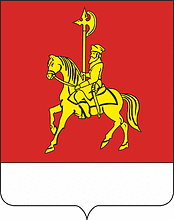 КАРАТУЗСКИЙ РАЙОННЫЙ СОВЕТ ДЕПУТАТОВРЕШЕНИЕ08.11.2022                               с. Каратузское		                	№16 -171О решении конференции депутатов Каратузского района Во исполнение решения конференции депутатов Каратузского района (15 сентября 2022 года) о доработке и утверждении проекта решения конференции, учитывая решение совместного заседания постоянных депутатских комиссий районного Совета депутатов, Каратузский районный Совет депутатов РЕШИЛ:1.Утвердить доработанное решение конференции депутатов Каратузского района (15 сентября 2022 года) согласно приложению к настоящему решению. 2.Контроль за исполнением настоящего решения возложить на постоянную депутатскую комиссию по социальным вопросам (Яхонтова О.В.).3.Настоящее решение вступает в силу со дня его подписания.Приложение к решению Каратузского районного Совета депутатов от 08.11.2022 №16-171РЕШЕНИЕКОНФЕРЕНЦИИ ДЕПУТАТОВ КАРАТУЗСКОГО РАЙОНА15.09.2022                                                               с. Каратузское	         	                 Об итогах исполнения резолюций II и III Съездов депутатов Каратузского районаУчастники конференции депутатов Каратузского района отмечают, что за период с 2018 года по 2022 год в районе проведена определенная работа по исполнению резолюций II и III съездов депутатов района. Итоги исполнения резолюции II Съезда депутатов Каратузского района по Стратегии социально-экономического развития муниципального развития муниципального образования «Каратузский район» до 2030 годаСтратегия социально-экономического развития муниципального образования «Каратузский район» до 2030 года утверждена решением Каратузского районного Совета депутатов от 19.02.2019 №24-197 «Об утверждении Стратегии социально-экономического развития муниципального образования «Каратузский район» до 2030 года».  Приступая к ее реализации администрацией района принято постановление от 23.01.2020 №42-п «Об утверждении плана по реализации Стратегии социально-экономического развития Муниципального образования «Каратузский район» до 2030 года» которым утверждены план мероприятий и поэтапные сроки реализации: I этап - 2019-2021 годы, II этап - 2022-2025 годы, III этап - 2025-2030 годы. Исполнение Стратегии находятся на постоянном контроле главы района и глав сельсоветов района, Каратузского районного и сельских Советов депутатов. Итоги исполнения I этапа и начала II  этапа Стратегии социально-экономического развития муниципального образования «Каратузский район» до 2030 года следующие. Задача Стратегии «Содействие развитию сельского хозяйств»: -открыт мини-цех по переработке молока в с. Таскино (январь 2021 г.), кооператив «Клевер» поставляет свою продукцию в образовательные учреждения района и реализует в розничной сети;-созданы благоприятные условия для развития личных подсобных хозяйств и фермерства. Планировалось к концу 2022 года количество ЛПХ (личных подсобных хозяйств) довести до 7340 единиц, однако по состоянию на 01.07.2022  количество ЛПХ составляет 7385 ед. Поэтапное введение мер муниципальной и государственной поддержки способствует активизации жителей заниматься личным хозяйством: с 2020 года в районе  предоставляются субсидии на возмещение части затрат на приобретение зерна (фуража) гражданам, ведущим личное подсобное хозяйство, с 2021 года добавлены субсидии на приобретение ГСМ для заготовки сена, с 2022  года субсидируется и приобретение крупного рогатого скота молочного направления. За отчетный период 52 гражданина стали получателями мер поддержки;-в конце 2020 года открыт кооператив СХПСК «Удача».Мероприятия I этапа выполнены.Задача Стратегии «Создание благоприятных условий, способствующих устойчивому функционированию и развитию инвестиционной привлекательности района»:- существенно увеличен объем финансовой и имущественной поддержки малого и среднего предпринимательства. За отчетный период сумма полученных субъектами малого бизнеса  субсидий составляет 9399,71 тыс. рублей. Поддержку получили 12 предпринимателей;- в районе создана технологическая цепочка по производству, переработке и реализации колбасных изделий и мясных полуфабрикатов. - СХПСК «Удача»  осуществляет строительство убойного цеха, срок окончания - 4 квартал  2022 года. Мероприятия I этапа выполнены.Задача Стратегии «Создание условий для формирования эффективной системы охраны окружающей среды, совершенствование защиты населения и территории района от чрезвычайных ситуаций природного и техногенного характера»:- в 2021 проведена корректировка проектной и рабочей документации на строительство инженерной защиты на реке Амыл в селе Качулька, начать работы планируется в 2023 году за счет средств федерального бюджета;- созданы действующие посты пожарной охраны с круглосуточным дежурством в селе Верхний Кужебар с зоной ответственности деревни Алексеевка и села Нижний Кужебар.Мероприятия I этапа выполнены.Задача Стратегии «Создание условий для обеспечения доступности качественного образования»:- 41,8 процентов детей приняли участие в конкурсах, олимпиадах, конференциях, соревнованиях, форумах, турнирах за пределами района;- 74 процента детей охвачены физкультурно-спортивной работой; - в 2021 году созданы 3 «Точки роста» в школах сел Таяты, Таскино, Черемушка, в 2022 году еще 4 «Точки роста» созданы в школах в сел Качулька, Нижние Курята, Нижний Кужебар, Каратузское.- 85,8 процентов детей получают услуги дополнительного образования;  - создана и действует система поддержки лучших педагогических работников, в которой принимает участие 54 процента муниципальных общеобразовательных учреждений района, - созданы условия для закрепления молодых педагогических кадров в образовательных учреждениях, результат – 24 процента в общей численности педагогических работников общеобразовательных организаций района -   работники в возрасте до 35 лет.- 66,2 процента детей в возрасте 1- 6 лет получают дошкольную образовательную услугу и (или) услугу по содержанию в муниципальных образовательных учреждениях, что выше планового значения на 2,5 процента; - охват детей от 0 до 3 лет дошкольным образованием  составляет 27,4 процента, что ниже планового значения на 2,9 процента.  (Причина -  закрытие на капитальный ремонт здания 2Б МБДОУ детский сад «Колобок»);- показатель удовлетворенности качеством образовательных услуг составляет 84,26 балла.-за отчетный период получили новую профессию или повысили профессиональную квалификацию 100 процентов обратившихся безработных граждан по рабочим профессиям, востребованным на рынке труда - водители категории С, Д, трактористы, электрогазосварщики, кассир, парикмахер, повар на  базе Каратузского филиала Минусинского сельхозколледжа.Мероприятия I этапа в основном выполнены. Задача Стратегии «Развитие транспорта и дорожной инфраструктуры в районе»:- осуществлен перевод покрытия региональной автодороги «Каратузское-Танзыбей» из переходного в капитальный с укладкой асфальтобетона протяженностью 3375 метров. - отремонтирован участок дорог межрайонного значения: с. Таскино (Каратузский район) – с. Жерлык (Минусинский район). Мероприятия I этапа выполнены.Задача Стратегии «Создание для населения комфортных условий проживания за счет формирования рынка доступного и качественного жилья, отвечающего требованиям энергоэффективности и экологичности и создания современной и надежной системы жизнеобеспечения»:- в рамках государственно – частного партнерства отремонтированы дороги в селах  Черемушка, Моторское, Таяты (2019 год); -возобновлена процедура заключения концессионного соглашения на новых условиях (2022 год); - заменена емкость водозаборного сооружения в д. В. Суэтук, капитально отремонтированы водозаборное сооружение с заменой водонапорной башни в с. Таскино, водопроводные сети в с. Моторское.Мероприятия I этапа в основном выполнены.Задача Стратегии «Развитие здравоохранения, увеличение продолжительности жизни за счет обеспечения доступной и качественной медицинской помощи, которая будет способствовать сохранению и укреплению здоровья каждого человека, семьи и общества в целом, поддержанию активной долголетней жизни всех членов общества»:- укреплена материально-техническая база медицинских учреждений района: приобретено эндоскопическое оборудование и передвижной ФАП (2019 год), капитально отремонтированы инфекционное отделение райбольницы и Моторская участковая больница (2021 год);- осуществлялись меры, направленные на повышение качества и доступность медицинской помощи населению – в 2019 году достигнуто снижение сроков ожидания к участковому врачу, около кабинета специалиста, около регистратуры, однако в период 2021-2022 годов сроки ожидания вновь увеличились; организована межкабинетная запись, оказывается паллиативная помощь в поликлинике и терапевтическом отделении, а также выездная паллиативная помощь. Доля обслуженных рецептов от общего количества выписанных рецептов на льготных условиях составляет 96 процентов;- принимаются меры по преодолению дефицита медицинских кадров: осуществляется подготовка кадров по целевому назначению, заключение трехсторонних соглашений,  участие в ярмарках вакансий. С 1 сентября 2021года один молодой специалист врач педиатр, приступил к работе. Заключен договор на обучение специалиста  в ординатуре по психиатрии. Администрацией района в селе Каратузском выделены муниципальные квартиры для найма медицинскими работниками. Специалисты здравоохранения участвуют в реализации государственных программ  «Земский врач», «Земский фельдшер». Мероприятия I этапа  в основном выполнены, следует продолжить работу по снижению сроков ожидания к участковому врачу, около кабинета специалиста и  регистратуры во II этапе реализации Стратегии.Задача Стратегии «Эффективное управление муниципальными финансами»:- достигнута долгосрочная сбалансированность и устойчивость бюджетной системы района, а также прозрачность управления муниципальными финансами; - коэффициент выравнивания муниципальным районом уровня бюджетной обеспеченности составляет не менее 1,0 доли единиц;- доля программных расходов районного бюджета с 2021 года составляет не менее 95,6процентов;- увеличены объем и уровень налоговых и неналоговых доходов районного бюджета в общем объеме доходов.Мероприятия I этапа выполнены.Задача Стратегии «Эффективное использование и управление муниципальной собственностью с целью увеличения доходов района»- установлена экономически обоснованная арендная плата за недвижимость на основе оценки ее рыночной стоимости . Сумма доходов от использования имущества увеличилась в 2020 году на 5,3 процента, в 2021 году -  на 12,9 процента. Мероприятия I этапа выполнены.Итоги исполнения резолюции III съезда депутатов Каратузского района по теме «Трудовое воспитание как основа социальной самозащиты и адаптации человека в современных условиях»Учреждениями системы образования – детскими садами, школами, межшкольным учебным комбинатом, Каратузским филиалом Минусинского сельскохозяйственного колледжа, молодежным центром «Лидер», органами местного самоуправления проведена следующая работа по трудовому воспитанию детей и молодежи.Во всех детских садах и школах района осуществляется трудовое воспитание, которое включает в себя : -учебную деятельность или учебный труд, воспитывающий терпение, волевые усилия и являющийся основой для физического туда; -учебный труд -  занятия и уроки трудового обучения, трудовые акции;-общественно-полезный труд - работа на пришкольной территории, сельхозугодиях, лесопосадках, в строительных и волонтерских отрядах;- профориентацию.	Используются следующие формы работы: совместный труд; знакомство с семейными, коллективными трудовыми традициями; организация занятий по интересам; упражнения по выработке конкретных трудовых навыков (ремонт мебели, книг, учебников, изготовление поделок); творческие игры и конкурсы, соревнования; временные, долгосрочные поручения; общественно-полезный труд; подготовка по профессии; трудовое обучение; домашний труд; трудовые десанты; лекции, конференции, вечера, экскурсии; собственно, трудовая деятельность. При этом учитываются возрастные особенности детей дошкольного, младшего, среднего и старшего школьного возраста.	Профориентационной работе уделялось большое внимание во все периоды становления образования. Профориентация включает: профинформацию и профессиональную диагностику, которая проводится с применением методик, выявляющих интересы, склонности, особенности темперамента и характера, состояния здоровья, мотивационной и волевой сферы. На основе диагностики даются рекомендации ученикам, педагогам, родителям. В районе не создана система агро-классов, рекомендованная III Съездом депутатов, однако  профориентационная работа  осуществлялась посредством участия во всероссийском проекте по ранней профессиональной ориентации учащихся «Билет в будущее», Всероссийских открытых уроках на портале «ПроеКТОриЯ», муниципальной программы «Развитие системы образования Каратузского района» в части организации летнего отдыха, оздоровления и занятости детей и подростков, обучения в предметной области «Технология» и Центре образования естественно-научной и технологической направленностей «Точка роста».Межшкольный учебный в комбинат реализует  программы дополнительного образования «Основы парикмахерского искусства» и «Основы делопроизводства», программы подготовки водителей транспортных категорий «В» и «С». Преподавание по программам осуществляется с учетом современных требований.«Молодежный центр Лидер» реализует 5 направлений трудовой и профориентационной деятельности, используя флагманские программы «МЫПОМОГАЕМ» (добровольчество волонтерство), «МЫРАЗВИВАЕМ» (Трудоустройство молодёжи, профориентация), «МЫСОЗДАЕМ» (Творчество), «МЫДОСТИГАЕМ» (спорт, правильное питание),  «МЫГОРДИМСЯ» (Патриотическое воспитание), а также   краевые стационарные лагеря	ТИМ «Юниор» и ТИМ «Бирюса»,  краевой Центр допризывной подготовки «Юнармия». Важной составляющей является движение Трудовых отрядов старшеклассников ( ТОС), в рамках которого осуществляется временное трудоустройство школьников. Приоритетным направлением работы ТОС является благоустройство села, пришкольных территорий, парков, берегов рек и озер, мемориалов, памятников, мест захоронений, объектов культурного и исторического наследия, очистка территорий от мусора, высадка растений и уход за ними, проведение экологических акций, создание композиций для обустройства территорий муниципальных образований из подручного, природного материалов, а также цветов. Планировка и постройка детских площадок, ремонт хоккейных коробок, остановок. В Каратузском филиале КГБПОУ "Минусинский сельскохозяйственный колледж" трудовое воспитание студентов охватывает учебную работу, трудовое обучение, производительный труд, общественно полезный труд, бытовое обслуживание. Все эти виды трудовой деятельности взаимосвязаны, но каждая из них играет особую роль в формировании будущего работника.	Главная составляющая системы трудового воспитания - трудовое обучение, которое длится от первого курса до окончания колледжа. Его содержание определяет учебная программа по спецдисциплинам каждого курса. Продуктивная работа направлена на создание материальных благ. Исполняя резолюцию III Съезда депутатов Каратузского района, районный Совет депутатов, администрация района обращались в министерство образования Красноярского края  с вопросами о содействии развитию системы Агро-классов в Каратузском районе, в министерство образования Красноярского края  и в министерство строительства Красноярского края с ходатайством  о выделении средств на строительство общежития для студентов Каратузского филиала Минусинского сельскохозяйственного колледжа, в Законодательное Собрание Красноярского края и Правительство Красноярского края	 о создании  организационного  комитета  при Правительстве Красноярского края с участием депутатов Законодательного Собрания Красноярского края, по празднованию  100- летнего юбилея Каратузского района. Участники конференции приняли РЕШЕНИЕ:а) по итогам исполнения резолюции II Съезда депутатов Каратузского района по Стратегии социально-экономического развития муниципального развития муниципального образования «Каратузский район» до 2030 года:1. Рекомендовать администрации Каратузского района, администрациям сельсоветов и депутатам Каратузского района продолжить исполнение Стратегии социально-экономического развития Каратузского района до 2030 года, обеспечив взаимодействие власти, бизнеса и жителей района.2.Обратить особое внимание:-вопросам демографии района, принятию мер, направленных на снижение смертности трудоспособного населения от общих случаев (травм, ДТП, суицидов, алкоголя);-развитию сельскохозяйственного производства, личных подсобных хозяйств и переработке сельскохозяйственной продукции;-укреплению межмуниципальных связей территорий юга края с целью повышения эффективности всех сфер деятельности района; -созданию условий для дальнейшего развития гражданского общества и повышения социальной активности населения;-организации ТОСов и их сотрудничеству с ОМСУ;-разным формам поддержки социально ориентированных некоммерческих организаций;-продолжению работы по гражданско-патриотическому, духовно-нравственному  воспитанию   детей и молодежи;-организации приема излишков сельскохозяйственной продукции личных подсобных хозяйств;-организации работы по приему от населения дикоросов;-на повышение качества работы телевидения на территории района;-на решение вопроса бесперебойного электроснабжения (села Нижние Курята, Таяты);-на оказании помощи в установке мусорных контейнеров жителям сел;3. Ходатайствовать о льготном пенсионном обеспечении тружеников села и сельскохозяйственного производства.4. Продолжить работу по  повышению качества и доступности медицинской помощи населению района, в том числе по снижению времени ожидания у врачебных кабинетов и кабинетов специалистов, а также по организации работы по проведению платных медицинских осмотров. б) по итогам исполнения резолюции III съезда депутатов Каратузского района по теме «Трудовое воспитание как основа социальной самозащиты и адаптации человека в современных условиях»:-продолжить исполнение муниципальной программы «Развитие малого и среднего предпринимательства в Каратузском районе»  с учетом предложений III Съезда депутатов Каратузского района;-продолжить работу трудовых отрядов старшеклассников в районе;- содействовать реализации образовательными организациями района концепции развития предметной области «Технология» в целях создания условий для формирования у учащихся технологической грамотности и компетенций, необходимых для перехода к новым приоритетам научно-технологического развития;-продолжить работу по укреплению материально-технической базы школьных лабораторий, предметных кабинетов для реализации образовательной программы по предмету «Технология», использовать возможности Центра образования естественно-научной и технологической направленностей «Точка роста»;- активизировать работу по профессиональной ориентации школьников; - продолжить работу по трудовому воспитанию школьников;- в целях ранней профессионализации подростков в сфере сельского хозяйства продолжить работу по созданию Агро-классов в Каратузском районе;-ходатайствовать о строительстве общежития для студентов Каратузского филиала КГБПОУ "Минусинский сельскохозяйственный колледж»;- рекомендовать КГБПОУ "Минусинский сельскохозяйственный колледж» учесть востребованность района в специалистах рабочих профессий (токарях, слесарях, сварщиках, электриках и др.) в целях открытия новых направлений подготовки специалистов.И.о. председателя Каратузского районного Совета депутатов____________ М.А. Фатюшина      Глава района      _____________ К.А. Тюнин